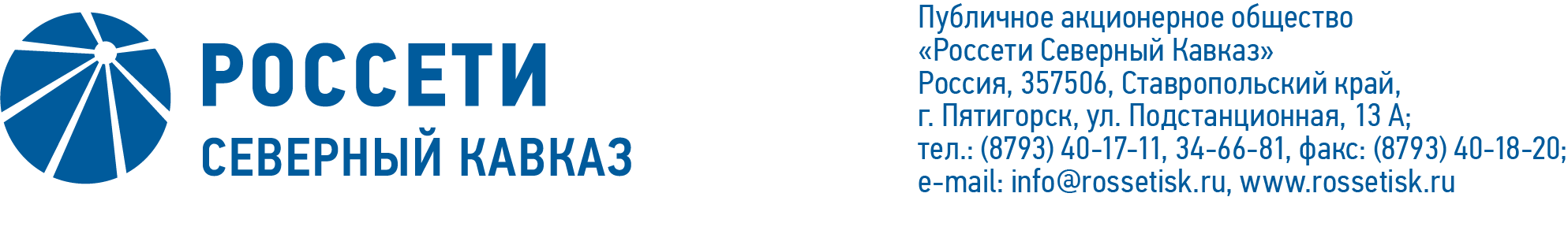 ПРОТОКОЛ № 541заседания Совета директоров ПАО «Россети Северный Кавказ»Место подведения итогов голосования: Ставропольский край, 
г. Пятигорск, ул. Подстанционная, д. 13а.Дата проведения: 12 октября 2023 года.Форма проведения: опросным путем (заочное голосование).Дата подведения итогов голосования: 12 октября 2023 года, 23:00.Дата составления протокола: 13 октября 2023 года.Всего членов Совета директоров ПАО «Россети Северный Кавказ» - 11 человек.В заочном голосовании приняли участие (получены опросные листы) члены Совета директоров:Андреева Елена ВикторовнаБаранюк Наталья НиколаевнаЛевченко Роман АлексеевичЛяпунов Евгений ВикторовичМакаров Владимир АлександровичМольский Алексей ВалерьевичПарамонова Наталья ВладимировнаСасин Николай ИвановичУстюгов Дмитрий ВладимировичКворум имеется.Повестка дня: Об утверждении бюджета Комитета по аудиту Совета директоров ПАО «Россети Северный Кавказ» на 2023 – 2024 корпоративный год. Об утверждении бюджета Комитета по надежности Совета директоров ПАО «Россети Северный Кавказ» на 2 полугодие 2023 года и 
1 полугодие 2024 года.  Об утверждении бюджета Комитета по технологическому присоединению к электрическим сетям при Совете директоров ПАО «Россети Северный Кавказ» на 2 полугодие 2023 года и 1 полугодие 2024 года. Об утверждении бюджета Комитета по кадрам и вознаграждениям Совета директоров ПАО «Россети Северный Кавказ» на 2 полугодие 2023 года – 1 полугодие 2024 года. Об утверждении бюджета Комитета по стратегии Совета директоров ПАО «Россети Северный Кавказ» на 2 полугодие 2023 года и 
1 полугодие 2024 года. Об исполнении Плана (Программы) снижения потерь электрической энергии в электрических сетях ПАО «Россети Северный Кавказ» на 2023-2027 годы за 1 полугодие 2023 года. Об утверждении Положения об управлении фирменным стилем ПАО «Россети Северный Кавказ» в новой редакции. О рассмотрении отчета об эффективном, целевом и своевременном использовании средств финансовой поддержки Плана развития ПАО «Россети Северный Кавказ» за 2 квартал 2023 года.О рассмотрении отчета об исполнении сметы расходов                               ПАО «Россети Северный Кавказ» за 1 квартал 2023 года, включающего отчет о финансово-хозяйственной деятельности за 1 квартал 2023 года.Итоги голосования и решения, принятые по вопросам повестки дня:Вопрос № 1. Об утверждении бюджета Комитета по аудиту Совета директоров ПАО «Россети Северный Кавказ» на 2023 – 2024 корпоративный год.РЕШЕНИЕ:	Утвердить бюджет Комитета по аудиту Совета директоров ПАО «Россети Северный Кавказ» на 2023 – 2024 корпоративный год согласно приложению                     № 1 к настоящему решению Совета директоров Общества.Голосовали «ЗА»: Андреева Е.В., Баранюк Н.Н., Левченко Р.А., Ляпунов Е.В., Макаров В.А., Мольский А.В., Парамонова Н. В., Сасин Н.И., Устюгов Д.В.«ПРОТИВ»: нет. «ВОЗДЕРЖАЛСЯ»: нет.Решение принято.Вопрос № 2. Об утверждении бюджета Комитета по надежности Совета директоров ПАО «Россети Северный Кавказ» на 2 полугодие 2023 года и 
1 полугодие 2024 года.РЕШЕНИЕ:Утвердить бюджет Комитета по надежности Совета директоров Общества на 2 полугодие 2023 года и 1 полугодие 2024 года согласно приложению № 2 к настоящему решению Совета директоров Общества.Голосовали «ЗА»: Андреева Е.В., Баранюк Н.Н., Левченко Р.А., Ляпунов Е.В., Макаров В.А., Мольский А.В., Парамонова Н. В., Сасин Н.И., Устюгов Д.В.«ПРОТИВ»: нет. «ВОЗДЕРЖАЛСЯ»: нет.Решение принято.Вопрос № 3. Об утверждении бюджета Комитета по технологическому присоединению к электрическим сетям при Совете директоров ПАО «Россети Северный Кавказ» на 2 полугодие 2023 года и 1 полугодие 2024 года.РЕШЕНИЕ:	Утвердить бюджет Комитета по технологическому присоединению 
к электрическим сетям при Совете директоров Общества на 2 полугодие 2023 года и 1 полугодие 2024 года согласно приложению № 3 к настоящему решению Совета директоров Общества.Голосовали «ЗА»: Андреева Е.В., Баранюк Н.Н., Левченко Р.А., Ляпунов Е.В., Макаров В.А., Мольский А.В., Парамонова Н. В., Сасин Н.И., Устюгов Д.В.«ПРОТИВ»: нет. «ВОЗДЕРЖАЛСЯ»: нет.Решение принято.Вопрос № 4. Об утверждении бюджета Комитета по кадрам и вознаграждениям Совета директоров ПАО «Россети Северный Кавказ» на 2 полугодие 2023 года – 1 полугодие 2024 года.РЕШЕНИЕ:	Утвердить бюджет Комитета по кадрам и вознаграждениям Совета директоров Общества на 2 полугодие 2023 года - 1 полугодие 2024 года согласно приложению № 4 к настоящему решению Совета директоров Общества.Голосовали «ЗА»: Андреева Е.В., Баранюк Н.Н., Левченко Р.А., Ляпунов Е.В., Макаров В.А., Мольский А.В., Парамонова Н. В., Сасин Н.И., Устюгов Д.В.«ПРОТИВ»: нет. «ВОЗДЕРЖАЛСЯ»: нет.Решение принято.Вопрос № 5. Об утверждении бюджета Комитета по стратегии Совета директоров ПАО «Россети Северный Кавказ» на 2 полугодие 2023 года и 
1 полугодие 2024 года.РЕШЕНИЕ:	Утвердить бюджет Комитета по стратегии Совета директоров Общества 
на 2 полугодие 2023 года и 1 полугодие 2024 года согласно приложению № 5
к настоящему решению Совета директоров Общества.Голосовали «ЗА»: Андреева Е.В., Баранюк Н.Н., Левченко Р.А., Ляпунов Е.В., Макаров В.А., Мольский А.В., Парамонова Н. В., Сасин Н.И., Устюгов Д.В.«ПРОТИВ»: нет. «ВОЗДЕРЖАЛСЯ»: нет.Решение принято.Вопрос № 6. Об исполнении Плана (Программы) снижения потерь электрической энергии в электрических сетях ПАО «Россети Северный Кавказ» на 2023-2027 годы за 1 полугодие 2023 года.РЕШЕНИЕ:	1. Принять к сведению отчет об исполнении Программы мероприятий по снижению потерь электрической энергии в сетевом комплексе                                      ПАО «Россети Северный Кавказ» за 1 полугодие 2023 года в соответствии с приложением № 6 к настоящему решению Совета директоров Общества.	2. Отметить: 	2.1. неисполнение Плана (Программы) снижения потерь электрической энергии в электрических сетях ПАО «Россети Северный Кавказ» на 2023-2027 годы и уровня потерь электроэнергии за 1 полугодие 2023 года; 	2.2. необходимость внесения корректировки в расчетную формулу по показателю «Экономия от снижения потерь (млн.руб), нарастающим итогом по году». 	3. Единоличному исполнительному органу ПАО «Россети Северный Кавказ» обеспечить выполнение Плана (Программы) снижения потерь электрической энергии в электрических сетях ПАО «Россети Северный Кавказ» по итогам 2023 год.Голосовали «ЗА»: Андреева Е.В., Баранюк Н.Н., Левченко Р.А., Ляпунов Е.В., Макаров В.А., Мольский А.В., Парамонова Н. В., Сасин Н.И., Устюгов Д.В.«ПРОТИВ»: нет. «ВОЗДЕРЖАЛСЯ»: нет.Решение принято.Вопрос № 7. Об утверждении Положения об управлении фирменным стилем ПАО «Россети Северный Кавказ» в новой редакции.РЕШЕНИЕ:Утвердить Положение об управлении фирменным стилем                                 ПАО «Россети Северный Кавказ» в новой редакции согласно приложению № 7 к настоящему решению Совета директоров Общества.Признать утратившим силу Положение об управлении фирменным стилем Общества, утвержденное решением Совета директоров ПАО «МРСК Северного Кавказа» по вопросу «О присоединении Общества к Единому стандарту фирменного стиля ПАО «Россети» и организаций Группы компаний ПАО «Россети» 24.06.2019 (протокол от 25.06.2019 № 385).Голосовали «ЗА»: Андреева Е.В., Баранюк Н.Н., Левченко Р.А., Ляпунов Е.В., Макаров В.А., Мольский А.В., Парамонова Н. В., Сасин Н.И., Устюгов Д.В.«ПРОТИВ»: нет. «ВОЗДЕРЖАЛСЯ»: нет.Решение принято.Вопрос № 8. О рассмотрении отчета об эффективном, целевом и своевременном использовании средств финансовой поддержки Плана развития ПАО «Россети Северный Кавказ» за 2 квартал 2023 года.РЕШЕНИЕ:Принять к сведению отчет об эффективном, целевом и своевременном использовании средств финансовой поддержки Плана развития ПАО «Россети Северный Кавказ» за 2 квартал 2023 года согласно приложению № 8 к настоящему решению Совета директоров Общества.В связи с окончанием реализации мероприятий, завершением их финансирования, а также достижением целевых финансово - экономических показателей, указанных в приложении № 9 к настоящему решению Совета директоров Общества, считать исполненным соглашение о контроле расходования средств финансовой поддержки Плана развития ПАО «Россети Северный Кавказ» от 11.05.2022 № 7017.Голосовали «ЗА»: Андреева Е.В., Баранюк Н.Н., Левченко Р.А., Ляпунов Е.В., Макаров В.А., Мольский А.В., Парамонова Н. В., Сасин Н.И., Устюгов Д.В.«ПРОТИВ»: нет. «ВОЗДЕРЖАЛСЯ»: нет.Решение принято.Вопрос № 9. О рассмотрении отчета об исполнении сметы расходов                               ПАО «Россети Северный Кавказ» за 1 квартал 2023 года, включающего отчет о финансово-хозяйственной деятельности за 1 квартал 2023 года.РЕШЕНИЕ:Принять к сведению отчет об исполнении сметы расходов Общества 
за 1 квартал 2023 года, включающего отчет о финансово-хозяйственной деятельности за 1 квартал 2023 года, в соответствии с приложением № 10 
к настоящему решению Совета директоров Общества.Отметить основные результаты финансово-хозяйственной деятельности Общества по итогам 1 квартала 2023 года в соответствии с приложением № 11 к настоящему решению.Голосовали «ЗА»: Андреева Е.В., Баранюк Н.Н., Левченко Р.А., Ляпунов Е.В., Макаров В.А., Мольский А.В., Парамонова Н. В., Сасин Н.И., Устюгов Д.В.«ПРОТИВ»: нет. «ВОЗДЕРЖАЛСЯ»: нет.Решение принято.Председатель Совета директоров		        А.В. МольскийКорпоративный секретарь 	        М.Х. КумуковаПриложения: 1. Бюджет Комитета по аудиту Совета директоров                         ПАО «Россети Северный Кавказ» на 2023 – 2024 корпоративный год.2.Бюджет Комитета по надежности Совета директоров Общества на 2 полугодие 2023 года и 1 полугодие 2024 года.3.Бюджет Комитета по технологическому присоединению 
к электрическим сетям при Совете директоров Общества на 2 полугодие 2023 года и 1 полугодие 2024 года.4.Бюджет Комитета по кадрам и вознаграждениям Совета директоров Общества на 2 полугодие 2023 года - 1 полугодие 2024 года.5.Бюджет Комитета по стратегии Совета директоров Общества на 2 полугодие 2023 года и 1 полугодие 2024 года.6.Отчет об исполнении Программы мероприятий по снижению потерь электрической энергии в сетевом комплексе ПАО «Россети Северный Кавказ» за 1 полугодие 2023 года.7.Положение об управлении фирменным стилем                                 ПАО «Россети Северный Кавказ» в новой редакции.8.Отчет об эффективном, целевом и своевременном использовании средств финансовой поддержки Плана развития ПАО «Россети Северный Кавказ» за 2 квартал 2023 года.9.Целевые финансово-экономические показатели деятельности ПАО «Россети Северный Кавказ» за 2022 год.10.Отчет об исполнении сметы расходов Общества 
за 1 квартал 2023 года, включающего отчет о финансово-хозяйственной деятельности за 1 квартал 2023 года.11.Основные результаты финансово-хозяйственной деятельности Общества по итогам 1 квартала 2023 года.